Fehlermeldung "Es ist kein standardmäßiger e-Mail-Client oder der aktuelle Mail-Client kann die messaging-Anfrage nicht erfüllen" beim Senden von E-mail aus Fremdanbieterprogramm in Outlookmm in OutlookProblembeschreibung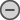 Wenn Sie versuchen, eine e-Mail-Nachricht von einem Fremdanbieter-Programm, wie z. B. einem Usenet-Newsreader senden, erhalten Sie die folgende Fehlermeldung angezeigt: Es ist kein standardmäßiger e-Mail-Client oder der aktuelle Mail-Client kann die messaging-Anfrage nicht erfüllen. Führen Sie Microsoft Outlook aus, und legen Sie es als standardmäßigen e-Mail-Client.Zum Anfang | Ihr Feedback an uns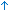 UrsacheDieses Problem kann auftreten, wenn der Outlook-Registrierungsschlüssel beschädigt ist. Wenn andere Programme versuchen, die Outlook Simple MAPI-Schnittstelle verwenden, können nicht sie die erforderliche Informationen aus der Registrierung abzurufen.Zum Anfang | Ihr Feedback an unsLösungUm dieses Problem zu beheben, müssen Sie zunächst den beschädigten Outlook-Registrierungsschlüssel entfernen und führen Sie dann eine Operation erkennen und reparieren, damit Outlook den Schlüssel neu erstellt. Gehen Sie hierzu folgendermaßen vor.Wichtig Dieser Abschnitt bzw. die Methode oder Aufgabe enthält Schritte, die das Ändern der Registry festlegen. Allerdings können schwerwiegende Probleme auftreten, wenn Sie die Registrierung falsch ändern. Stellen Sie daher sicher, dass Sie die folgenden Schritte sorgfältig ausführen. Für zusätzlichen Schutz, sichern Sie die Registry, bevor Sie sie ändern, Dann können Sie die Registry wiederherstellen wenn ein Problem auftritt Für weitere Informationen zum Sichern und Wiederherstellen der Registry klicken Sie auf die folgende Artikelnummer, um den Artikel der Microsoft Knowledge Base anzuzeigen: 322756(http://support.microsoft.com/kb/322756/) Vorgehensweise zum Sichern und Wiederherstellen der Registrierung in Windows 

Wenn Sie die Schritte 1 bis 6 für Sie ausführen lassen möchten, gehen Sie zum Abschnitt "Fix it für mich". Wenn Sie es vorziehen, dieses Problem selbst zu beheben, gehen Sie zum Abschnitt "Problem manuell beheben zu lassen".

Für mich behebenKlicken Sie auf die Fix it -Schaltfläche oder einen Link, um dieses Problem automatisch zu beheben. Führen Sie im Dialogfeld Dateidownload auf und folgen Sie den Schritten in den Fix es Assistenten.
Diese Problem zu beheben.
Microsoft Fix it 50565 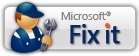 
HinweiseFühren Sie Schritt 7, 8 und 9 Schritt manuell aus. Dann folgen Sie den Anweisungen auf dem Bildschirm, um die Reparatur abzuschließen, nachdem Sie die automatische Korrektur abgeschlossen haben.Dieser Assistent ist nur auf Englisch verfügbar. Die automatische Korrektur funktioniert aber trotzdem auch für andere Sprachversionen von Windows.Wenn Sie gerade nicht auf dem Computer arbeiten, der das Problem hat, speichern Sie die Fehlerbehebung auf ein Flashlaufwerk oder eine CD und führen Sie es auf dem Computer, auf dem das Problem auftritt, aus.
Dann gehen Sie zu dem "wurde das Problem behoben?" Abschnitt.

Lassen Sie mich das Problem manuell behebenKlicken Sie auf Start, und klicken Sie dann auf Ausführen. Geben Sie im Feld Öffnen regedit ein, und drücken Sie dann die EINGABETASTE.Suchen Sie im Registrierungs-Editor den folgenden Unterschlüssel in der Registrierung: HKEY_LOCAL_MACHINE\Software\Clients\Mail\Microsoft-OutlookMarkieren Sie den Unterschlüssel und drücken Sie dann ENTF.Klicken Sie auf Ja.Beenden Sie den Registrierungseditor.Starten Sie Outlook.Für Outlook 2000 und Outlook 2002 im Menü Hilfe , und klicken Sie dann auf erkennen und Reparieren .
Klicken Sie für Outlook 2007 auf das Menü Hilfe , und klicken Sie dann auf Office-Diagnose . 
Klicken Sie für Office 2010 auf Start, klicken Sie auf Systemsteuerung, klicken Sie auf Programme und Funktionen, wählen Sie Microsoft Office 2010 , und klicken Sie dann auf die Schaltfläche Ändern. Als Nächstes klicken Sie auf Reparieren, und klicken Sie dann auf Weiter.Folgen Sie den Anweisungen auf dem Bildschirm, um die Reparatur abzuschließen.